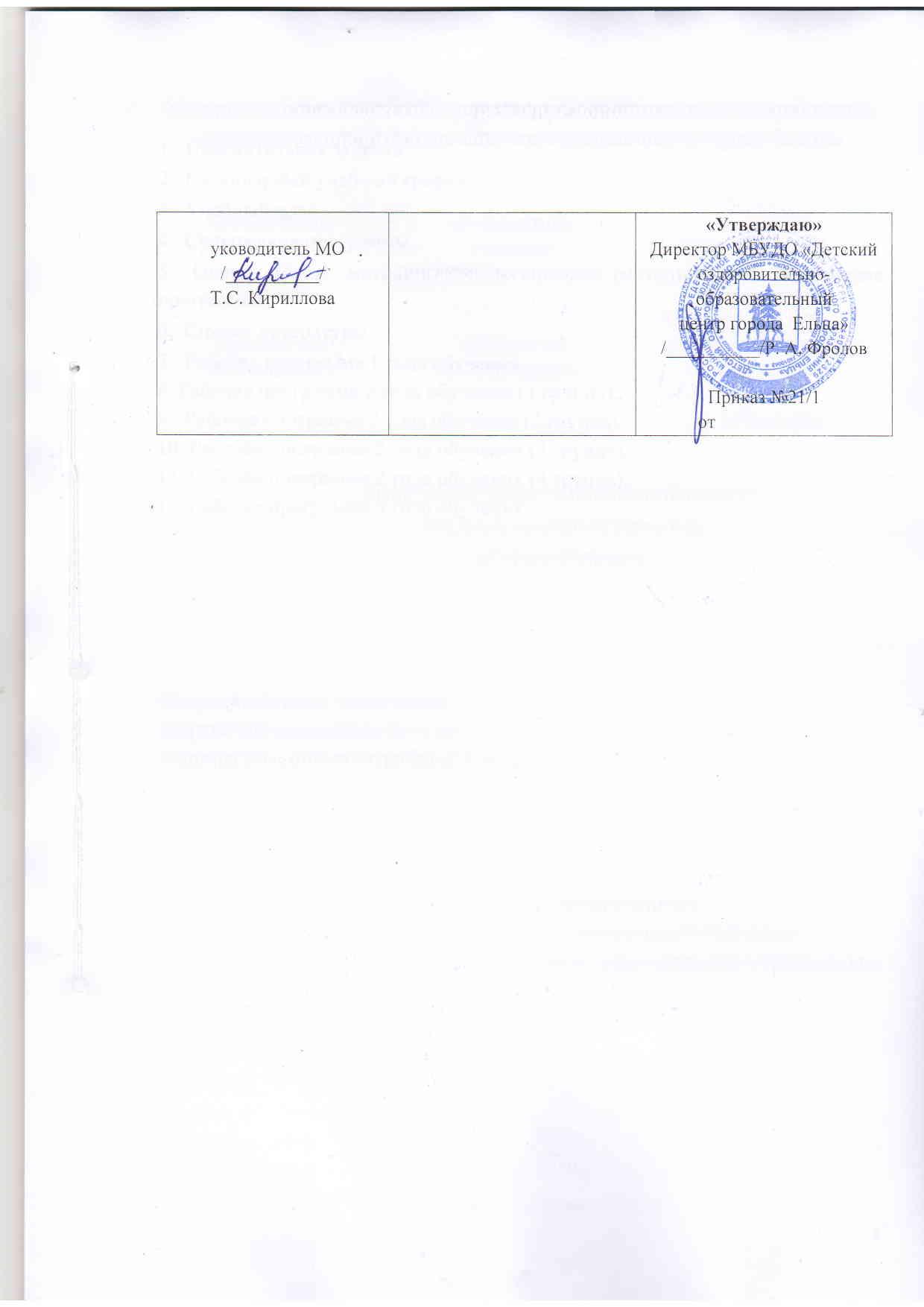 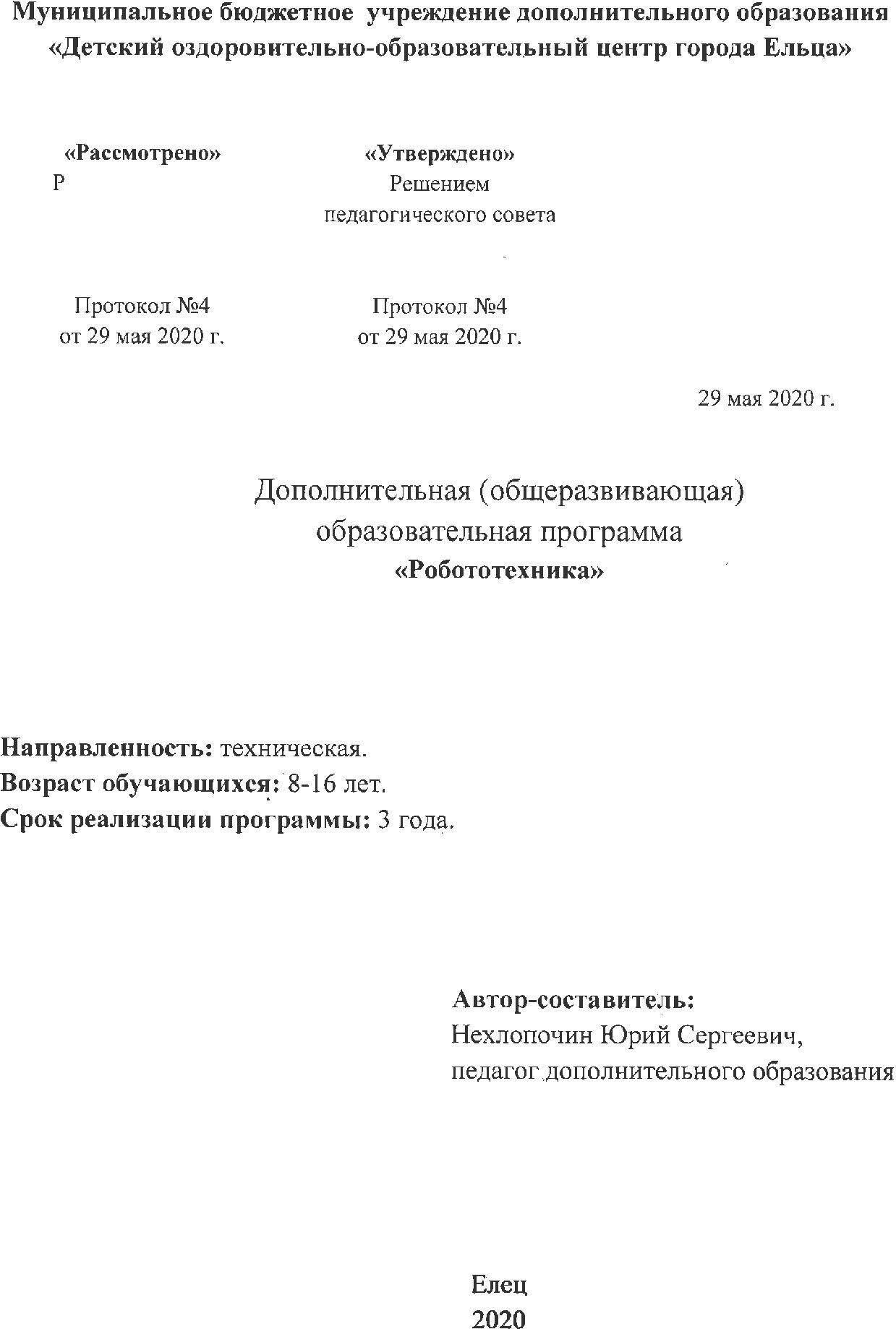 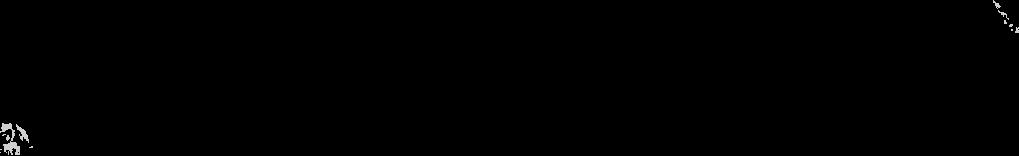 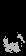 Содержание1.  Пояснительная записка. 2.  Календарный учебный график. 3.  Учебный план.  4.  Содержание программы. 5. Оценочные и методические материалы (методические обеспечение программы).6.  Список литературы. 7.  Рабочая программа 1 года обучения.8. Рабочая программа 2 года обучения (1 группа).9.  Рабочая программа 2 года обучения (2 группа).10. Рабочая программа 2 года обучения (3 группа).11. Рабочая программа 2 года обучения (4 группа).12. Рабочая программа 3 года обучения.1. Пояснительная записка.	Дополнительная (общеразвивающая) образовательная программа «Робототехника» разработана согласно требованиям Локального акта «Положение о структуре, порядке разработки и утверждения дополнительных (общеразвивающих) образовательных программ в МБУДО «Детский оздоровительно-образовательный центр города Ельца».Данная программа имеет техническую направленность.Новизна программы.Программа «Робототехника» даёт возможность социального и профессионального самоопределения личности ребёнка, а так же развитию мотивации личности к научно-техническому познанию и творчеству. Материал программы способствует целенаправленному применению имеющихся знаний и практических навыков при разработке и изготовлении устройств робототехники,  подводит обучающихся к самостоятельному конструированию управляющих программ и алгоритмов, средств автоматики и электронных игрушек. Развивает их творческую активность, самостоятельность, целеустремлённость, прививает навыки выполнения монтажных, сборочных и наладочных работ, т.е. учит  решать практические задачи.Актуальность программы.	Актуальность программы заключается в том, что на современном этапе развития общества она отвечает запросам детей и родителей: формирует социально значимые знания, умения и навыки, оказывает комплексное обучающее, развивающее, воспитательное и здоровьесберегающее воздействие, способствует формированию эстетических и нравственных качеств личности, приобщает детей к техническому творчеству. Актуальность развития этой темы заключается в том, что в настоящий момент в России развиваются нано технологии, электроника, механика и программирование, т.е. созревает благодатная почва для развития компьютерных технологий и робототехники.Актуальность данной программы состоит в том, что робототехника   представляет обучающимся технологии XXI века, способствует развитию их коммуникативных способностей, развивает навыки взаимодействия, самостоятельности при принятии решений, раскрывает их творческий потенциал. Программа «Робототехника» составлена с учетом тенденций развития современных информационных технологий, что позволяет сохранять актуальность реализации данной программы. Дети и подростки лучше понимают, когда они что-либо самостоятельно создают или изобретают. При проведении занятий по робототехнике этот факт не просто учитывается, а реально используется на каждом занятии. Реализация этой программы помогает развитию универсальных учебных действий обучающихся. Основной акцент в освоение данной программы делается на использование проектной деятельности в создании роботов, что позволяет получить полноценные и конкурентоспособные продукты. Проектная деятельность, используемая в процессе обучения, способствует развитию ключевых компетентностей обучающегося, а также обеспечивает связь процесса обучения с практической деятельности за рамками образовательного процессаДанная дополнительная (общеразвивающая) образовательная  программа соотносится с тенденциями развития дополнительного образования и согласно концепции развития дополнительного образования способствует: 	1. созданию необходимых условий для личностного развития обучающихся, позитивной социализации и профессионального самоопределения; 	2. удовлетворению индивидуальных потребностей обучающихся в интеллектуальном и  научно-техническом творчестве; 	3. формированию и развитию творческих способностей обучающихся, выявление, развитие и поддержку талантливых обучающихся; 	4. обеспечению духовно-нравственного, гражданского, патриотического, трудового воспитания обучающихся; 	5. формированию культуры здорового и безопасного образа жизни, укреплению здоровья обучающихся. 	6. определению и выбору обучающимися (ещё на стадии школьного обучения) дальнейшего профессионального развития, обучению и освоению конкретных специальностей; 	7. более легкой адаптации «во взрослой» жизни.Накопленный опыт дополнительного образования определил потребность социального общества в робототехнике. В современном мире, когда робототехника начинает проникать во все сферы человеческой деятельности, в том числе и в наш быт, у детей возникает потребность самостоятельно конструировать робототехнические устройства (роботы) и создавать программное обеспечение для их управления.Робототехника способствует расширению знаний по ряду предметов школьной программы, развивает творческие способности, любознательность, изобретательность, воспитывает терпеливость и настойчивость в преодолении трудностей.Программа предусматривает изучение необходимых теоретических сведений по робототехнике, выполнению монтажных,  наладочных работ по изготовлению роботов. Содержание теоретических сведений согласовывается с характером практических работ по каждой теме программы. Последовательность прохождения тем может отличаться от указанной в программе, а некоторые темы являются сквозными на все время обучения.Цель и задачи программы.          Цель программы «Робототехника» -  развитие познавательного интереса подростков в области роботостроения,  формирование у них знаний, умений и навыков по конструированию робототехнических устройств, создание условий для развития творческих способностей обучающихся через занятия робототехникой. Задачи программы «Робототехника».	Обучающие:- обеспечить вариативный подход в процессе обучения конструированию роботов;- способствовать развитию творческого потенциала воспитанников
средствами робототехнического моделирования;- помочь с профессиональной ориентацией подростков; - дать необходимые знания, позволяющие разбираться в промышленных схемах и готовых электронных приборах;- ознакомить с методикой поиска неисправностей, вероятностях их появления и самостоятельного устранения; - привить навыки работы со  справочной литературой; - привить навыки экономного расходования  материала.Развивающие:- формирование понятия о коллективном труде;- получение начальных сведений об элементах программирования, методах его применения при построении роботов;- знакомство с видами инструкций по технике безопасности и правилами выполнения их требований;- привитие навыков правильной и безопасной пайки.Воспитательные:- формировать самостоятельную, творческую личность;- воспитывать уважение к труду.Ожидаемые результаты.Обучающийся должен знать:-роль и место робототехники в жизни современного общества;-правила техники безопасности;-основные понятия робототехники, основные термины, связанные с процессами конструирования и программирования роботов;-общее устройство и принципы работы роботов; -основные характеристики основных классов роботов; -иметь представления о перспективах развития робототехники, основные компоненты программных сред;Обучающийся должен уметь:-собирать простейшие модели с использованием микрокомпьютера EV3; -самостоятельно проектировать и собирать из готовых деталей манипуляторы и  роботов различного назначения;-владеть основными навыками работы в визуальной среде программирования EV3; -подбирать необходимые датчики и исполнительные устройства, собирать и отлаживать базовых роботов.Сроки реализации программы.Программа «Робототехника» рассчитана на трехгодичное обучение. Занятия в каждой из групп 1 года обучения проводятся 2 раза в неделю по 2 часа, 144 часов за  первый учебный год (из расчета 36 учебных недель).Занятия второго года обучения  проводятся 2 раза в неделю по 2 часа, 144 часов за  учебный год.Занятия третьего года обучения  проводятся 3 раза в неделю по 2 часа, 216 часов за  учебный год.Условия реализации программы.	Обучаться по данной программе могут дети 8-16 лет. В объединение принимаются все желающие заниматься робототехникой. Условия формирования групп: разновозрастные.Формы организации занятий.
- теоретическое обучение (лекционные занятия);- практические занятия (сбор моделей, разработка проектов новых моделей, работа над групповыми проектами).2. Календарный учебный график.Начало занятий первого года обучения – 1 сентября.Окончание учебного года – 31 мая.3. Учебный план.1-ый год обучения2-ой год обучения.3-ий год обучения.4. Содержание программы.1-ый год обучения.1. Вводное занятие.Понятие о робототехнике, спектр применения знаний в быту, промышленности, науке. Оборудование рабочего места. Изучение правил поведения на рабочем месте.2. Правила техники безопасности при работе с роботами-конструкторами.Основные детали конструктора и их назначение.Оборудование монтажного стола по сборке роботов.  3. Модуль EV3.Установка батарей, способы экономии энергии. Включение модуля   EV3.4. Основные механизмы конструктора LEGO EV3.Виды соединений и передач и их свойства. Порядок подключения сервомоторов и датчиков.5. Сборка модели робота по инструкции. Программирование движения вперед по прямой траектории. Расчет числа оборотов колеса для прохождения заданного расстояния.6. Промежуточный контроль. Проверка эффективности проводимых занятий путём опроса обучающихся по пройденным темам.7. Датчик касания.  Устройство и принципы работы датчика. Решение задач на движение с использованием датчика касания.8. Датчик цвета.  Режимы работы датчика. Решение задач на движение с использованием датчика цвета.9. Ультразвуковой датчик. Устройство и применение ультразвукового датчика. Решение задач на движение с использованием датчика расстояния.10. Гироскопический датчик. Принципы работы гироскопического датчика. Инфракрасный датчик, режим приближения, режим маяка.11. Итоговый контроль.Подведение итогов за учебный год. Выставка конструкций роботов.2-ой год обучения.        1.  Изучение правил техники безопасности, пожарной безопасности.Изучение правил поведения в мастерской по сборке роботов. Знакомство с радиомонтажным инструментом.        2. Среда программирования EV3. Создание программы. Назначение блоков и их программирование. Удаление блоков.        3. Счетчик касаний.Виды соединений и передач и их свойства.         4. Методы принятия решений роботом.Создание алгоритмов действия модели робота. Написание алгоритма принятия решения.          5. Программное обеспечение EV3.Среда LAB VIEW. Основное окно. Свойства и структура проекта.          6. Решение задач на движение вдоль квадрата.Использование определенных датчиков для решения поставленной задачи. Написание программы для движения робота вдоль квадрата.    7. Промежуточный контроль. Проверка результатов обучения, по пройденным темам 1-го и 2-го года обучения.8.Программные блоки и палитры.	Назначение программных блоков и методика их программирования. Палитры программирования. Редактор контента.9. Решение задач на движение вдоль линии.	Применение датчика цвета для обнаружения линии. Калибровка датчика освещенности.10. Решение задач на движение по кривой. 	Независимое управление моторами. Поворот на заданное число градусов.11. Использование нижнего датчика освещенности.Решение задач на движение с остановкой на черной лини.12. Программирование модулей.Решение задач на прохождение по полю из клеток.13.Измерение освещенности.Определение степени освещенности. Распознавание цветов.	14. Использование конструктора в качестве цифровой лаборатории. Применение датчиков конструктора для измерения различных физических величин.15. Измерение расстояний до объектов.Использование ультразвукового датчика для измерения расстояний.16. Сканирование местности.Применение ультразвукового датчика для сканирования местности и определения местоположения предметов.17. Оформление документации.Правила составления документации на экспонаты для Российских выставок, форумов.18. Итоговый контроль. Выставка работ.3-ий год обучения.1. Изучение правил техники безопасности, пожарной безопасности.Изучение правил поведения в лаборатории по сборке и наладке робототехники.2. Оборудование рабочего места по сборке  роботов.Обучение пользованием принадлежностями монтажного стола.3. Радиоизмерительные приборы.Авометры.  Генераторы НЧ, ВЧ. Осциллографы.4. Источники тока. Источники постоянного напряжения. Источники питания для роботов на базе контроллера EV3. Порядок использования аккумуляторных батарей для питания роботов и их зарядка.5. Счетчик оборотов.Скорость вращения сервомотора. Мощность сервомотора.6. Управление роботом с помощью внешних воздействий.Применение различных датчиков для восприятия внешних воздействий роботом. Реакция датчиков на внешние воздействия и последующее управление роботом.7. Реакция робота на звук, цвет, касание. Восприятие звука роботом. Определение цвета роботом при помощи датчика цвета. Таймер и его применение в робототехнике.8. Движение по замкнутой траектории.Составление программы для движения робота по замкнутой траектории. Выбор необходимых датчиков для решения поставленной задачи.9. Решение задач на криволинейное движение.Создание алгоритма криволинейного движения робота. Написание и отладка программы для криволинейного движения.10. Конструирование моделей роботов для решения задач с использованием нескольких разных датчиков.Выбор необходимых датчиков для решения определенных задач. Создание планируемой модели робота.11. Решение задач на выход из лабиринта.Датчики необходимые для решения задачи выхода из лабиринта. Написание и отладка программы выхода из лабиринта.12. Ограниченное движение.Движение робота в режиме ограниченного движения.13. Промежуточный контроль. Проверка умения обучающимися пользоваться применяемым в робототехнике инструментом с соблюдением правил техники безопасности и противопожарной безопасности, правильного использования серводвигателей и датчиков, безошибочного выполнения монтажа, хорошего внешнего вида изготовленных моделей.14. Работа над проектами. Разработка новых проектов роботов. Написание управляющих программ для новых проектов.15. Соревнование роботов на тестовом поле.Подготовка роботов к соревнованиям. Изучение условий и требований соревнований. 16. Конструирование собственной модели робота. Разработка новой модели робота. Механическая сборка робота и проверка механических и электрических соединений.17. Программирование и испытание собственной модели робота. Разработка управляющих алгоритмов и написание рабочей программы для робота. Запуск и тестирование новой модели робота.18. Выставочное конструирование.Конструирование модели робота для итоговой выставки.19. Презентация и защита проекта "Мой уникальный робот".Оформление научной документации на экспонаты для выставок: титульный лист, введение, аннотация, план исследования, научная статья, библиографический список, тезисы доклада, анкета-заявка.19. Итоговый контроль.Выставка работ.5. Методическое обеспечение программы.В процессе обучения робототехнике возможно использование следующих методов:-репродуктивный;-словесные методы обучения: лекция, объяснение, рассказ, чтение, беседа, диалог, консультация;- методы практической работы; - метод наблюдения: запись наблюдений, зарисовка, рисунки, запись звуков, голосов, сигналов, фото-, видеосъемка, проведение замеров;     - исследовательские методы: проведение опытов, лабораторные занятия,  эксперименты, опытническая работа на участке; - методы проблемного обучения: эвристическая беседа: постановка проблемных вопросов; объяснение основных понятий, определений, терминов; создание проблемных ситуаций: постановка проблемного вопроса; самостоятельная постановка, формулировка и решение проблемы обучающимися: поиск и отбор аргументов, фактов, доказательств и др.;- проектно-конструкторские методы: создание новых технических проектов; проектирование (планирование) деятельности, конкретных дел.Материально-техническое обеспечение.- Базовый наборLEGOMINDSTORMEducationEV 3; - Ресурсный набор LEGO MINDSTORM Education EV 3; -персональный компьютер LENOVO.В отличие от типовых программ данная программа больше внимания уделяет исследовательской и проектной деятельности обучающихся, в ней перераспределены часы по отдельным темам программы. Связано это с современными требованиями к образовательным программам дополнительного образования детей и имеющейся материальной базой объединения. Контроль за объемом и глубиной усвоенных знаний, умений и навыков проводится с использованием тестирования, анализа участия обучающихся в конкурсах и выставках, а также при помощи промежуточного и итогового контроля.6. Список использованной литературы.1.  Блог-сообщество любителей роботов Лего с примерами программ [Электронный ресурс] /http://nnxt.blogspot.ru/2010/11/blog-post_21.html2. Копосов Д. Г. Первый шаг в робототехнику. Практикум для 5-6 классов\ Д. Г. Копосов. – М.: БИНОМ. Лаборатория знаний, 2012 – 292 с.3. Лабораторные практикумы по программированию [Электронный ресурс].4. Овсяницкая, Л.Ю. Курс программирования робота LegoMindstorms EV3 в среде EV3: изд. второе, перераб. и допол. / Л.Ю. Овсяницкая, Д.Н. Овсяницкий, А.Д. Овсяницкий. – М.: «Перо», 2016. – 296 с.;	5. Образовательная программа «Введение в конструирование роботов» и графический язык программирования роботов [Электронный ресурс] .	6. Примеры конструкторов и программ к ним [Электронный ресурс].	7. Программы для робота [Электронный ресурс].	8.Учебник по программированию роботов (wiki) [Электронный ресурс]  	РАБОЧАЯ ПРОГРАММА к дополнительной (общеразвивающей) образовательной программе «Робототехника»Возраст обучающихся: 8 – 16 лет.Год обучения: 1 год.2020-2021 учебный год Содержание1.  Пояснительная записка.2.  Календарно - тематическое планирование.                              1. Пояснительная записка.Цель программы 1 года обучения - развитие личности ребенка, способного к творческому самовыражению через овладение основами робототехники и безопасном применении полученных в объединении знаний и навыков в быту.Задачи.Обучающие:
 	- обогатить словарный запас обучающихся посредством  использования технической терминологии;- сформировать навыки безопасной работы с инструментом и приборами при изготовлении конструкций роботов.Развивающие:- пробудить интерес к техническому творчеству у детей;- развить творческую активность через индивидуальное раскрытие технических способностей каждого ребенка. Воспитательные:- воспитывать трудолюбие, аккуратность, усидчивость и настойчивость в достижении цели;- формировать у детей чувство патриотизма, чувство гордости за свою Родину, готовности к защите интересов Отечества, ответственности за будущее России; - содействовать повышению привлекательности науки, научно-технического творчества для подрастающего поколения.Количество часов, отводимых на освоение программы.	Занятия проводятся 2 раза в неделю по 2 часа. 36 учебных недель, 4 часа в неделю, 144 в год.Планируемые результаты.Освоив программу первого года, обучающиеся приобретают устойчивые знания:    - о предмете робототехники, спектре применения его знаний в быту, промышленности, науке, рациональном оборудовании рабочего места, правил техники безопасности, пожарной безопасности;- об оборудовании монтажного стола, используемых инструментах; - о назначении сервомоторов, датчиков, механических передач, электрических соединений, соединительных проводов, разъемов, трансмиссий, реле и других компонентах необходимых для сборки роботов;- о видах проводов применяемых для электромонтажа и для конструирования роботов,  кабелей различных типов, применяемых в робототехнике;- об основных принципах компьютерного управления, назначении и принципах работы цветового, ультразвукового датчика, датчика касания и различных исполнительных устройств;- по  моделированию новых конструкций роботов, разработке программ для управления роботами, правильному использованию источников питания роботов; основных правил электрического монтажа: установки предохранителей, крепления датчиков, соединительных жгутов; межблочном монтаже.Освоив программу первого года, обучающиеся приобретают умения:- знать назначение всех основных компонентов и деталей комплекта EV 3;- вести сборку и монтаж роботов по инструкции: производить установку и включение серводвигателей; производить выбор и правильное подключение датчиков; крепление их с помощью специального крепежа; разводку проводов и разъемов; соединение с помощью опорных стоек, соединительных шин; блочный монтаж роботов;- конструировать и собирать новые модели  роботов.2. Календарно-тематическое планирование.РАБОЧАЯ ПРОГРАММА к дополнительной (общеразвивающей) образовательной программе «Робототехника»Возраст обучающихся: 8 – 16 лет.Год обучения: 2 год.Группа №1.                                          2020-2021 учебный год Содержание1.  Пояснительная записка.2.  Календарно - тематическое планирование.                                  1.Пояснительная записка.Цель программы 2 года обучения – предоставить обучающимся возможность усвоить  разнообразие элементной базы конструктора LEGO EV3, ознакомить их с принципами программирования EV3, развить интерес к самостоятельному моделированию выбранных конструкций роботов.Задачи.Обучающие:
 	- неуклонно совершенствовать знания техники безопасности и пожарной безопасности;- помочь усвоить правила пользования технической литературой;- обучить доводить собранные своими руками конструкции дологического завершения.Развивающие:- обсуждать с обучающимися возможности усовершенствования той или иной конструкции, с целью улучшения качества её работы, экономичности и внешнего вида;- развивать у обучающихся общительность и дружескую взаимопомощь. Воспитательные:- воспитывать у обучающихся способность к преодолению трудностей;- формировать у детей чувство патриотизма, чувство гордости за свою Родину, готовности к защите интересов Отечества, ответственности за будущее России;- вырастить достойную смену трудовых и научных работников.Количество часов, отводимых на освоение программы.	Занятия проводятся 2 раза в неделю по 2 часа. 36 учебных недель, 4 часов в неделю, 144 в год.Планируемые результаты.Освоив программу второго года, обучающиеся приобретают  знания:-  правил техники безопасности, инструкции по технике безопасности, правил пожарной безопасности, о монтажном инструменте;-  основные механические детали конструктора и их назначение;-  виды соединений и передач и их свойства;-  сборка модели робота по инструкции;-  программирование движения вперед по прямой траектории;- расчет числа оборотов колеса для прохождения заданного расстояния;-  решение задач на движение с использованием различных видов датчиков;- правила составления документации на экспонаты для Российских выставок, форумов.Освоив программу второго года, обучающиеся приобретают умения:-  собирать простейшие модели с использованием EV 3;-  самостоятельно проектировать и собирать из готовых деталей манипуляторы и роботов различного назначения;-  использовать для программирования микроконтроллер EV3;	- владеть основными навыками работы в визуальной среде программирования, программировать собранные конструкции под задачи начального уровня сложности;	- подбирать необходимые датчики и исполнительные устройства, собирать простейшие устройства с одним или несколькими датчиками, собирать и отлаживать конструкции базовых роботов;	- правильно выбирать вид передачи механического воздействия для различных технических ситуаций, собирать действующие модели роботов, а также их основные узлы и системы;	-  составлять документацию на экспонаты для Российских выставок, форумов.                                2.    Календарно-тематическое планирование. РАБОЧАЯ ПРОГРАММА к дополнительной (общеразвивающей) образовательной программе «Робототехника»Возраст обучающихся: 8 – 16 лет.Год обучения: 2 год.Группа №2.                                          2020-2021 учебный год Содержание1.  Пояснительная записка.2.  Календарно - тематическое планирование.                                  1.Пояснительная записка.Цель программы 2 года обучения – предоставить обучающимся возможность усвоить  разнообразие элементной базы конструктора LEGO EV3, ознакомить их с принципами программирования EV3, развить интерес к самостоятельному моделированию выбранных конструкций роботов.Задачи.Обучающие:
 	- неуклонно совершенствовать знания техники безопасности и пожарной безопасности;- помочь усвоить правила пользования технической литературой;- обучить доводить собранные своими руками конструкции дологического завершения.Развивающие:- обсуждать с обучающимися возможности усовершенствования той или иной конструкции, с целью улучшения качества её работы, экономичности и внешнего вида;- развивать у обучающихся общительность и дружескую взаимопомощь. Воспитательные:- воспитывать у обучающихся способность к преодолению трудностей;- формировать у детей чувство патриотизма, чувство гордости за свою Родину, готовности к защите интересов Отечества, ответственности за будущее России;- вырастить достойную смену трудовых и научных работников.Количество часов, отводимых на освоение программы.	Занятия проводятся 2 раза в неделю по 2 часа. 36 учебных недель, 4 часов в неделю, 144 в год.Планируемые результаты.Освоив программу второго года, обучающиеся приобретают  знания:-  правил техники безопасности, инструкции по технике безопасности, правил пожарной безопасности, о монтажном инструменте;-  основные механические детали конструктора и их назначение;-  виды соединений и передач и их свойства;-  сборка модели робота по инструкции;-  программирование движения вперед по прямой траектории;- расчет числа оборотов колеса для прохождения заданного расстояния;-  решение задач на движение с использованием различных видов датчиков;- правила составления документации на экспонаты для Российских выставок, форумов.Освоив программу второго года, обучающиеся приобретают умения:-  собирать простейшие модели с использованием EV 3;-  самостоятельно проектировать и собирать из готовых деталей манипуляторы и роботов различного назначения;-  использовать для программирования микроконтроллер EV3;	- владеть основными навыками работы в визуальной среде программирования, программировать собранные конструкции под задачи начального уровня сложности;	- подбирать необходимые датчики и исполнительные устройства, собирать простейшие устройства с одним или несколькими датчиками, собирать и отлаживать конструкции базовых роботов;	- правильно выбирать вид передачи механического воздействия для различных технических ситуаций, собирать действующие модели роботов, а также их основные узлы и системы;	-  составлять документацию на экспонаты для Российских выставок, форумов.                                2.    Календарно-тематическое планирование. РАБОЧАЯ ПРОГРАММА к дополнительной (общеразвивающей) образовательной программе «Робототехника»Возраст обучающихся: 8 – 16 лет.Год обучения: 2 год.Группа №3.                                          2020-2021 учебный год Содержание1.  Пояснительная записка.2.  Календарно - тематическое планирование.                                  1.Пояснительная записка.Цель программы 2 года обучения – предоставить обучающимся возможность усвоить  разнообразие элементной базы конструктора LEGO EV3, ознакомить их с принципами программирования EV3, развить интерес к самостоятельному моделированию выбранных конструкций роботов.Задачи.Обучающие:
 	- неуклонно совершенствовать знания техники безопасности и пожарной безопасности;- помочь усвоить правила пользования технической литературой;- обучить доводить собранные своими руками конструкции дологического завершения.Развивающие:- обсуждать с обучающимися возможности усовершенствования той или иной конструкции, с целью улучшения качества её работы, экономичности и внешнего вида;- развивать у обучающихся общительность и дружескую взаимопомощь. Воспитательные:- воспитывать у обучающихся способность к преодолению трудностей;- формировать у детей чувство патриотизма, чувство гордости за свою Родину, готовности к защите интересов Отечества, ответственности за будущее России;- вырастить достойную смену трудовых и научных работников.Количество часов, отводимых на освоение программы.	Занятия проводятся 2 раза в неделю по 2 часа. 36 учебных недель, 4 часов в неделю, 144 в год.Планируемые результаты.Освоив программу второго года, обучающиеся приобретают  знания:-  правил техники безопасности, инструкции по технике безопасности, правил пожарной безопасности, о монтажном инструменте;-  основные механические детали конструктора и их назначение;-  виды соединений и передач и их свойства;-  сборка модели робота по инструкции;-  программирование движения вперед по прямой траектории;- расчет числа оборотов колеса для прохождения заданного расстояния;-  решение задач на движение с использованием различных видов датчиков;- правила составления документации на экспонаты для Российских выставок, форумов.Освоив программу второго года, обучающиеся приобретают умения:-  собирать простейшие модели с использованием EV 3;-  самостоятельно проектировать и собирать из готовых деталей манипуляторы и роботов различного назначения;-  использовать для программирования микроконтроллер EV3;	- владеть основными навыками работы в визуальной среде программирования, программировать собранные конструкции под задачи начального уровня сложности;	- подбирать необходимые датчики и исполнительные устройства, собирать простейшие устройства с одним или несколькими датчиками, собирать и отлаживать конструкции базовых роботов;	- правильно выбирать вид передачи механического воздействия для различных технических ситуаций, собирать действующие модели роботов, а также их основные узлы и системы;	-  составлять документацию на экспонаты для Российских выставок, форумов.                                2.    Календарно-тематическое планирование. РАБОЧАЯ ПРОГРАММА к дополнительной (общеразвивающей) образовательной программе «Робототехника»Возраст обучающихся: 8 – 16 лет.Год обучения: 2 год.Группа №4.                                          2020-2021 учебный год Содержание1.  Пояснительная записка.2.  Календарно - тематическое планирование.                                  1.Пояснительная записка.Цель программы 2 года обучения – предоставить обучающимся возможность усвоить  разнообразие элементной базы конструктора LEGO EV3, ознакомить их с принципами программирования EV3, развить интерес к самостоятельному моделированию выбранных конструкций роботов.Задачи.Обучающие:
 	- неуклонно совершенствовать знания техники безопасности и пожарной безопасности;- помочь усвоить правила пользования технической литературой;- обучить доводить собранные своими руками конструкции дологического завершения.Развивающие:- обсуждать с обучающимися возможности усовершенствования той или иной конструкции, с целью улучшения качества её работы, экономичности и внешнего вида;- развивать у обучающихся общительность и дружескую взаимопомощь. Воспитательные:- воспитывать у обучающихся способность к преодолению трудностей;- формировать у детей чувство патриотизма, чувство гордости за свою Родину, готовности к защите интересов Отечества, ответственности за будущее России;- вырастить достойную смену трудовых и научных работников.Количество часов, отводимых на освоение программы.	Занятия проводятся 2 раза в неделю по 2 часа. 36 учебных недель, 4 часов в неделю, 144 в год.Планируемые результаты.Освоив программу второго года, обучающиеся приобретают  знания:-  правил техники безопасности, инструкции по технике безопасности, правил пожарной безопасности, о монтажном инструменте;-  основные механические детали конструктора и их назначение;-  виды соединений и передач и их свойства;-  сборка модели робота по инструкции;-  программирование движения вперед по прямой траектории;- расчет числа оборотов колеса для прохождения заданного расстояния;-  решение задач на движение с использованием различных видов датчиков;- правила составления документации на экспонаты для Российских выставок, форумов.Освоив программу второго года, обучающиеся приобретают умения:-  собирать простейшие модели с использованием EV 3;-  самостоятельно проектировать и собирать из готовых деталей манипуляторы и роботов различного назначения;-  использовать для программирования микроконтроллер EV3;	- владеть основными навыками работы в визуальной среде программирования, программировать собранные конструкции под задачи начального уровня сложности;	- подбирать необходимые датчики и исполнительные устройства, собирать простейшие устройства с одним или несколькими датчиками, собирать и отлаживать конструкции базовых роботов;	- правильно выбирать вид передачи механического воздействия для различных технических ситуаций, собирать действующие модели роботов, а также их основные узлы и системы;	-  составлять документацию на экспонаты для Российских выставок, форумов.                                2.    Календарно-тематическое планирование. РАБОЧАЯ ПРОГРАММАк дополнительной (общеразвивающей) образовательной программе «Робототехника»Возраст обучающихся: 8 – 16 летГод обучения: 3 год.2020-2021 учебный годСодержание1.  Пояснительная записка.2.  Календарно - тематическое планирование.                                 1. Пояснительная записка.Цель программы 3 года обучения – закрепление знаний и умений, полученных в процессе прохождения обучения в течение первых двух лет в объединении «Робототехника». Помочь обучающимся выбрать конструкции для самостоятельного изготовления, оформления, настройки и демонстрации на выставках и форумах.Задачи.Обучающие:
	 - помочь  оформить необходимые  для участия в выставках и форумах  документы;	- сформировать навыки отстаивать свою точку зрения в технических вопросахРазвивающие:	- тренировать мелкую моторику рук, при пользовании инструментом;	- развить внимательность,  творческую активность и дружескую взаимопомощь при занятиях в объединении. Воспитательные:	- воспитывать трудолюбие, аккуратность, усидчивость и настойчивость в достижении цели;	- формировать у детей чувство патриотизма, чувство гордости за свою Родину, готовности к защите интересов Отечества, ответственности за будущее России.Количество часов, отводимых на освоение программы.	Занятия проводятся 3 раза в неделю по 2 часа. 36 учебных недель, 6 часов в неделю, 216 в год.Планируемые результаты 3 года обучения состоят в получении следующих знаний.- в изучении правил техники безопасности и пожарной безопасности;- о роли и месте робототехники в жизни современного общества;		- основные сведения из истории развития робототехники в России и во всем мире;	- основные понятия робототехники, основные технические термины, связанные с процессами конструирования и программирования роботов;- правила и меры безопасности при работе с электроинструментами;- общее устройство и принцип действия роботов;- основные характеристики основных классов роботов;- общую методику расчета основных кинематических схем;	- порядок отыскания неисправностей в различных роботизированных системах;- методику проверки работоспособности отдельных узлов и деталей;- основы популярных языков программирования.Освоив программу третьего года, обучающиеся должны уметь:- собирать простейшие модели с использованием EV 3;	- самостоятельно проектировать и собирать из готовых деталей манипуляторы и роботов различного назначения;	- использовать для программирования микрокомпьютер EV 3 (программировать на дисплее);	- владеть основными навыками работы в визуальной среде программирования, программировать собранные конструкции под задачи начального уровня сложности;	- разрабатывать и записывать в визуальной среде программирования типовые программы управления роботом;	- подбирать необходимые датчики и исполнительные устройства, собирать простейшие устройства с одним или несколькими датчиками, собирать и отлаживать конструкции базовых роботов;	- правильно выбирать вид передачи механического воздействия для различных технических ситуаций, собирать действующие модели роботов ;- вести индивидуальные и групповые исследовательские работы.    2.Календарно-тематическое планирование 3-го года обучения.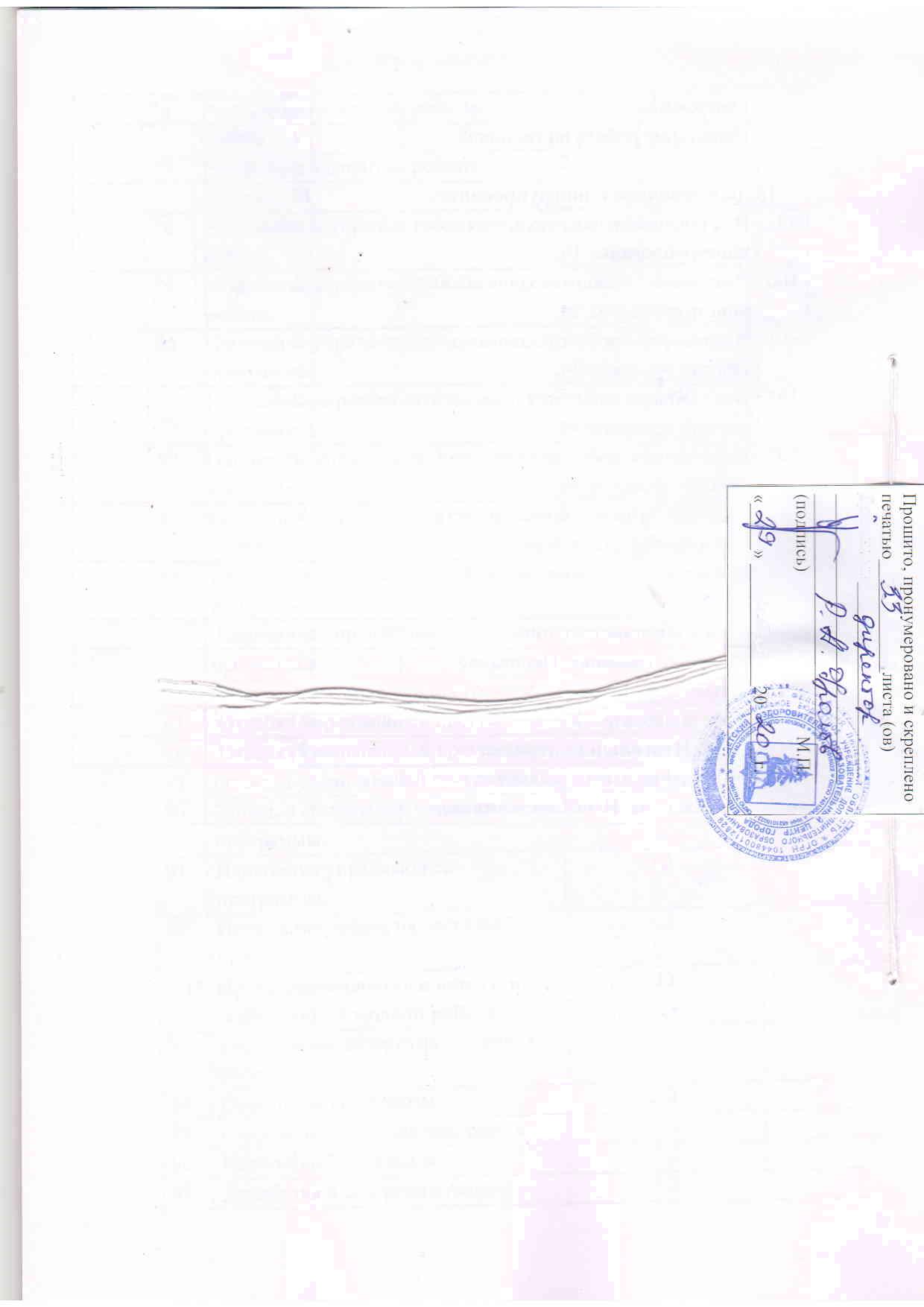 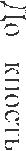 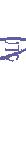 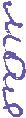 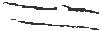 №п/пГод обученияВсего учебных недельКол-во учебных днейОбъем учебных часовРежим работы11 год обучения 36721442 раза в неделю по 2 часа22 год обучения36721442 раза в неделю по 2 часа33 год обучения361082163 раза в неделю по 2 часа№п/пНазвание раздела, темыКол-во часовТеорияПрактика 1Вводное занятие.442Правила техники безопасности при работе с роботами-конструкторами.  166103Модуль EV 3.12484Основные механизмы конструктора LEGO EV3. 8265Сборка модели робота по инструкции. 7414606Промежуточный контроль.227Датчик касания. 8268Датчик цвета.122109 Ультразвуковой датчик. 42210Гироскопический датчик. 2211Итоговый контроль.22Итого:14442102№ п/пНазвание раздела, темыКол-во часовТеорияПрактика1Изучение правил техники безопасности, пожарной безопасности.222Среда программирования EV3.  10463Счетчик касаний. 10284Методы принятия решений роботом.4225Программное обеспечение EV3. 666Решение задач на движение вдоль квадрата.12127Промежуточный контроль.228Программные блоки и палитры программирования. 16169Решение задач на движение вдоль линии. 124810Решение задач на движение по кривой.  106411Использование нижнего датчика освещенности.  102     812Программирование модулей.  62413Измерение освещенности.   82614Использование конструктора в качестве цифровой лаборатории.  82615Измерение расстояний до объектов.  84416Сканирование местности.1441017Оформление документации.4            418Итоговый контроль.2                  2Итого:144         44100№  п/пТематические разделыКол-во часовТеорияПрактика1Изучение правил техники безопасности, пожарной безопасности.442Оборудование рабочего места по сборке роботов.223Радиоизмерительные приборы.6244Источники тока.665Счетчик оборотов. 4226Управление роботом с помощью внешних воздействий.8267Реакция робота на звук, цвет, касание. 4228Движение по замкнутой траектории.4229Решение задач на криволинейное движение.4410Конструирование моделей роботов для решения задач с использованием нескольких разных датчиков.82611Решение задач на выход из лабиринта.1221012Ограниченное движение.2681813Промежуточный контроль.2214Работа над проектами. 1661015Соревнование роботов на тестовом поле.2662016Конструирование собственной модели робота.52124017Программирование и испытание собственной модели робота. 1221018Выставочное конструирование.102819Презентация и защита проекта "Мой уникальный робот".86220Итоговый контроль.22ИТОГО:21668148№п/пТема занятияКол-во часовКол-во часовКол-во часовДата проведения№п/пТема занятияТеорияПрактикаПрактикаДата проведения1. Вводные занятия.1. Вводные занятия.4441Изучение инструкции по технике безопасности.22Изучение инструкции по противопожарной безопасности.22. Правила техники безопасности при работе с роботами-     конструкторами.2. Правила техники безопасности при работе с роботами-     конструкторами.1616163Оборудование монтажного стола для сборки роботов.224Дополнительный монтажный инструмент.225Знакомство с комплектом для сборки роботов EV 3.226Разборка комплекта конструктора и сортировка по необходимым местам.27Обзор экрана модуля EV 3.28Назначение кнопок управления модулем.29Режимы состояния индикатора модуля.210Установка батарей, включение модуля EV 3.23. Модуль EV 3.3. Модуль EV 3.12121211Назначение и устройство модуля EV 3.2212Состав комплекта модуля LEGO EV 3 .2213Включение модуля EV 3.214Интерфейс модуля EV 3.215Назначение портов модуля EV 3.216Сопряжение модуля EV 3 с ПК.24. Основные механизмы конструктора LEGO EV 3.4. Основные механизмы конструктора LEGO EV 3.88817Большой двигатель, его устройство.2218Практическое применение большого двигателя.219Практическое применение среднего двигателя.220Сравнение сервомоторов.25. Сборка модели робота по инструкции.5. Сборка модели робота по инструкции.74747421Выбор модели платформы для сборки.2222Сборка модели робота платформа.223Сборка модели робота платформа.224Сборка модели робота платформа.225Сборка модели робота платформа.226Сборка модели робота платформа.227Выбор модели робота роборука.2228Сборка модели робота роборука.229Сборка модели робота роборука.230 Сборка модели робота роборука.231Сборка модели робота роборука.232 Сборка модели робота роборука.233Программирование модели роборука.2234Программирование модели роборука.235Программирование модели роборука.236Выбор модели для сборки танкобота.2237Сборка модели танкобота.238Сборка модели танкобота.2 39Сборка модели танкобота.2 40Сборка модели танкобота.2 41Выбор модели для сборки  приводной платформы.22 42Сборка приводной платформы.2 44Сборка приводной платформы.2 45Сборка приводной платформы.2 46Сборка приводной платформы.247Выбор модели для сборки робота-балансира.2248Сборка модели робота с гиро-датчиком.249 Сборка модели робота с гиро-датчиком250Сборка модели робота с гиро-датчиком.251Сборка модели робота с гиро-датчиком.252Сборка модели робота балансира.253Сборка модели робота балансира.254Сборка модели робота балансира.255Сборка модели робота балансира.256Выбор модели платформы с ультразвуковым датчиком.2257Сборка модели платформы с ультразвуковым датчиком. Сборка модели  ступенехода.26. Промежуточный контроль.6. Промежуточный контроль.22258Зачет по теме: «Сборка модели робота по инструкции».227. Датчик касания.7. Датчик касания.88859Устройство и назначение датчика касания.2260Принцип работы датчика касания.261Применение датчика касания.262Применение датчика касания для сборки подъемного крана.28. Датчик цвета.8. Датчик цвета.63Назначение и устройство датчика цвета.2264Практическое использование датчика цвета для сборки роботов.265Практическое использование датчика цвета для сборки роботов.266Применение датчика цвета для сборки модели цветосортировщика.267Применение датчика цвета для сборки робота мобильная платформа.268Применение датчика цвета для сборки робота мобильная платформа.29. Ультразвуковой датчик.9. Ультразвуковой датчик.44469Назначение и устройство ультразвукового датчика.2270Практическое использование гироскопического датчика для сборки роботов.210. Гироскопический датчик.10. Гироскопический датчик.22271Назначение и устройство гироскопического датчика.2211. Итоговый контроль.11. Итоговый контроль.22272Итоговое занятие. Выставка работ.22№п/пТема занятияКол-во часовКол-во часовКол-во часовДата проведения№п/пТема занятияТеорияПрактикаПрактикаДата проведения1. Изучение правил техники безопасности, пожарной безопасности.1. Изучение правил техники безопасности, пожарной безопасности.2221Изучение правил техники безопасности, пожарной безопасности.22. Среда программирования EV3 .2. Среда программирования EV3 .1010102Создание программы.23Удаление блоков.24Сохранение программы.225Открытие программы.226Свойства и структура проекта.223. Счетчик касаний.3. Счетчик касаний.1010107Назначение и устройство счетчика касаний.228Принцип работы счетчика касаний.29Практическое использование счетчика касаний.210Ветвление по датчикам.211Методы принятия решений роботом.24. Методы принятия решений роботом.4. Методы принятия решений роботом.44412Модели поведения при разнообразных ситуациях.2213Использование циклов при решении задач на движение.25. Программное обеспечение EV 3 .5. Программное обеспечение EV 3 .66614Среда LABVIEV.215Основное окно.216Интерфейс модуля EV3.26. Решение задач на движение по квадрату.6. Решение задач на движение по квадрату.12121217Выбор сервомоторов и датчиков для решения задачи движения по квадрату.218Написание программы для выполнения поставленной задачи.219Применение ультразвукового датчика для движения по квадрату.220Применение датчика освещенности для решения задачи движения по квадрату.221Движение по квадрату по нанесенной траектории.222Испытание робота при движении по квадрату.27. Промежуточный контроль.7. Промежуточный контроль.22223Зачет по пройденным темам.228. Программные блоки и палитры программирования.8. Программные блоки и палитры программирования.16161624Программные блоки EV3 и их назначение.225Программный блок большого двигателя.226Программирование блока большого двигателя.227Программный блок среднего двигателя.228Программирование блока среднего двигателя.229Программный блок рулевого управления.230Программный блок звукового сопровождения.231Программирование блока звукового сопровождения.29. Решение задач на движение вдоль линии.9. Решение задач на движение вдоль линии.12121232Независимое управление моторами.2233Поворот на заданное число градусов.234Расчет угла поворота.235Калибровка датчика освещенности.2236Расчет длины пути при движении по прямой линии.237Движение по черной линии.210. Решение задач на движение по кривой.10. Решение задач на движение по кривой.10101038 Независимое управление моторами при движении по кривой.2239Поворот на заданное число градусов2240Расчет угла поворота.241Расчет угла поворота.242Расчет длины пути при движении по кривой.2211. Использование нижнего датчика освещенности.11. Использование нижнего датчика освещенности.10101043Назначение датчика освещенности.2244Устройство и принцип работы датчика освещенности.245Применение датчика освещенности.246Распознавание цветов при помощи датчика освещенности.247Разработка программы с использованием датчика освещенности.212. Программирование модулей.12. Программирование модулей.66648Изучение способов программирования модуля EV3.2249Программирование модулей при помощи ПК.250 Программирование модулей при помощи кнопок управления самого модуля.213.  Измерение освещенности.13.  Измерение освещенности.88851Назначение датчика освещенности.2252Устройство и принцип работы датчика освещенности.253Разработка программы с использованием датчика освещенности для измерения параметров источника света.254Варианты применения робота с датчиком освещенности.214. Использование конструктора в качестве цифровой лаборатории.14. Использование конструктора в качестве цифровой лаборатории.88855Измерение расстояния до предмета при помощи ультразвука.2256Измерение угла поворота колеса в градусах.257Определение цвета предметов.258Печатные платы: узлов изготовление приборов по принципиальным схемам.215. Измерение расстояний до объектов.15. Измерение расстояний до объектов.88859Физические свойства ультразвука.2260Эхолокация и ее применение в робототехнике.261Правила электрического монтажа ультразвуковых датчиков.262Разработка управляющей программы для измерения расстояний до объектов.2216. Сканирование местности.16. Сканирование местности.14141463Физические свойства ультразвуковых колебаний.2264Устройство ультразвукового датчика.265 Написание и отладка программы для сканирующего робота.266Выбор необходимых серводвигателей и датчиков для сборки сканирующего робота.267Выбор необходимых серводвигателей и датчиков для сборки сканирующего робота.2268Разработка конструкции робота для сканирования.269Разработка конструкции робота для сканирования.217. Оформление документации.17. Оформление документации.44470Изучение правил составления документации на экспонаты для Российских выставок, форумов.2271Изучение правил составления документации на экспонаты для Российских выставок, форумов.2218. Итоговый контроль.18. Итоговый контроль.22272Подведение итогов за учебный год. Выставка работ.22№п/пТема занятияКол-во часовКол-во часовКол-во часовДата проведения№п/пТема занятияТеорияПрактикаПрактикаДата проведения1. Изучение правил техники безопасности, пожарной безопасности.1. Изучение правил техники безопасности, пожарной безопасности.2221Изучение правил техники безопасности, пожарной безопасности.22. Среда программирования EV3 .2. Среда программирования EV3 .1010102Создание программы.23Удаление блоков.24Сохранение программы.225Открытие программы.226Свойства и структура проекта.223. Счетчик касаний.3. Счетчик касаний.1010107Назначение и устройство счетчика касаний.228Принцип работы счетчика касаний.29Практическое использование счетчика касаний.210Ветвление по датчикам.211Методы принятия решений роботом.24. Методы принятия решений роботом.4. Методы принятия решений роботом.44412Модели поведения при разнообразных ситуациях.2213Использование циклов при решении задач на движение.25. Программное обеспечение EV 3 .5. Программное обеспечение EV 3 .66614Среда LABVIEV.215Основное окно.216Интерфейс модуля EV3.26. Решение задач на движение по квадрату.6. Решение задач на движение по квадрату.12121217Выбор сервомоторов и датчиков для решения задачи движения по квадрату.218Написание программы для выполнения поставленной задачи.219Применение ультразвукового датчика для движения по квадрату.220Применение датчика освещенности для решения задачи движения по квадрату.221Движение по квадрату по нанесенной траектории.222Испытание робота при движении по квадрату.27. Промежуточный контроль.7. Промежуточный контроль.22223Зачет по пройденным темам.228. Программные блоки и палитры программирования.8. Программные блоки и палитры программирования.16161624Программные блоки EV3 и их назначение.225Программный блок большого двигателя.226Программирование блока большого двигателя.227Программный блок среднего двигателя.228Программирование блока среднего двигателя.229Программный блок рулевого управления.230Программный блок звукового сопровождения.231Программирование блока звукового сопровождения.29. Решение задач на движение вдоль линии.9. Решение задач на движение вдоль линии.12121232Независимое управление моторами.2233Поворот на заданное число градусов.234Расчет угла поворота.235Калибровка датчика освещенности.2236Расчет длины пути при движении по прямой линии.237Движение по черной линии.210. Решение задач на движение по кривой.10. Решение задач на движение по кривой.10101038 Независимое управление моторами при движении по кривой.2239Поворот на заданное число градусов2240Расчет угла поворота.241Расчет угла поворота.242Расчет длины пути при движении по кривой.2211. Использование нижнего датчика освещенности.11. Использование нижнего датчика освещенности.10101043Назначение датчика освещенности.2244Устройство и принцип работы датчика освещенности.245Применение датчика освещенности.246Распознавание цветов при помощи датчика освещенности.247Разработка программы с использованием датчика освещенности.212. Программирование модулей.12. Программирование модулей.66648Изучение способов программирования модуля EV3.2249Программирование модулей при помощи ПК.250 Программирование модулей при помощи кнопок управления самого модуля.213.  Измерение освещенности.13.  Измерение освещенности.88851Назначение датчика освещенности.2252Устройство и принцип работы датчика освещенности.253Разработка программы с использованием датчика освещенности для измерения параметров источника света.254Варианты применения робота с датчиком освещенности.214. Использование конструктора в качестве цифровой лаборатории.14. Использование конструктора в качестве цифровой лаборатории.88855Измерение расстояния до предмета при помощи ультразвука.2256Измерение угла поворота колеса в градусах.257Определение цвета предметов.258Печатные платы: узлов изготовление приборов по принципиальным схемам.215. Измерение расстояний до объектов.15. Измерение расстояний до объектов.88859Физические свойства ультразвука.2260Эхолокация и ее применение в робототехнике.261Правила электрического монтажа ультразвуковых датчиков.262Разработка управляющей программы для измерения расстояний до объектов.2216. Сканирование местности.16. Сканирование местности.14141463Физические свойства ультразвуковых колебаний.2264Устройство ультразвукового датчика.265 Написание и отладка программы для сканирующего робота.266Выбор необходимых серводвигателей и датчиков для сборки сканирующего робота.267Выбор необходимых серводвигателей и датчиков для сборки сканирующего робота.2268Разработка конструкции робота для сканирования.269Разработка конструкции робота для сканирования.217. Оформление документации.17. Оформление документации.44470Изучение правил составления документации на экспонаты для Российских выставок, форумов.2271Изучение правил составления документации на экспонаты для Российских выставок, форумов.2218. Итоговый контроль.18. Итоговый контроль.22272Подведение итогов за учебный год. Выставка работ.22№п/пТема занятияКол-во часовКол-во часовКол-во часовДата проведения№п/пТема занятияТеорияПрактикаПрактикаДата проведения1. Изучение правил техники безопасности, пожарной безопасности.1. Изучение правил техники безопасности, пожарной безопасности.2221Изучение правил техники безопасности, пожарной безопасности.22. Среда программирования EV3 .2. Среда программирования EV3 .1010102Создание программы.23Удаление блоков.24Сохранение программы.225Открытие программы.226Свойства и структура проекта.223. Счетчик касаний.3. Счетчик касаний.1010107Назначение и устройство счетчика касаний.228Принцип работы счетчика касаний.29Практическое использование счетчика касаний.210Ветвление по датчикам.211Методы принятия решений роботом.24. Методы принятия решений роботом.4. Методы принятия решений роботом.44412Модели поведения при разнообразных ситуациях.2213Использование циклов при решении задач на движение.25. Программное обеспечение EV 3 .5. Программное обеспечение EV 3 .66614Среда LABVIEV.215Основное окно.216Интерфейс модуля EV3.26. Решение задач на движение по квадрату.6. Решение задач на движение по квадрату.12121217Выбор сервомоторов и датчиков для решения задачи движения по квадрату.218Написание программы для выполнения поставленной задачи.219Применение ультразвукового датчика для движения по квадрату.220Применение датчика освещенности для решения задачи движения по квадрату.221Движение по квадрату по нанесенной траектории.222Испытание робота при движении по квадрату.27. Промежуточный контроль.7. Промежуточный контроль.22223Зачет по пройденным темам.228. Программные блоки и палитры программирования.8. Программные блоки и палитры программирования.16161624Программные блоки EV3 и их назначение.225Программный блок большого двигателя.226Программирование блока большого двигателя.227Программный блок среднего двигателя.228Программирование блока среднего двигателя.229Программный блок рулевого управления.230Программный блок звукового сопровождения.231Программирование блока звукового сопровождения.29. Решение задач на движение вдоль линии.9. Решение задач на движение вдоль линии.12121232Независимое управление моторами.2233Поворот на заданное число градусов.234Расчет угла поворота.235Калибровка датчика освещенности.2236Расчет длины пути при движении по прямой линии.237Движение по черной линии.210. Решение задач на движение по кривой.10. Решение задач на движение по кривой.10101038 Независимое управление моторами при движении по кривой.2239Поворот на заданное число градусов2240Расчет угла поворота.241Расчет угла поворота.242Расчет длины пути при движении по кривой.2211. Использование нижнего датчика освещенности.11. Использование нижнего датчика освещенности.10101043Назначение датчика освещенности.2244Устройство и принцип работы датчика освещенности.245Применение датчика освещенности.246Распознавание цветов при помощи датчика освещенности.247Разработка программы с использованием датчика освещенности.212. Программирование модулей.12. Программирование модулей.66648Изучение способов программирования модуля EV3.2249Программирование модулей при помощи ПК.250 Программирование модулей при помощи кнопок управления самого модуля.213.  Измерение освещенности.13.  Измерение освещенности.88851Назначение датчика освещенности.2252Устройство и принцип работы датчика освещенности.253Разработка программы с использованием датчика освещенности для измерения параметров источника света.254Варианты применения робота с датчиком освещенности.214. Использование конструктора в качестве цифровой лаборатории.14. Использование конструктора в качестве цифровой лаборатории.88855Измерение расстояния до предмета при помощи ультразвука.2256Измерение угла поворота колеса в градусах.257Определение цвета предметов.258Печатные платы: узлов изготовление приборов по принципиальным схемам.215. Измерение расстояний до объектов.15. Измерение расстояний до объектов.88859Физические свойства ультразвука.2260Эхолокация и ее применение в робототехнике.261Правила электрического монтажа ультразвуковых датчиков.262Разработка управляющей программы для измерения расстояний до объектов.2216. Сканирование местности.16. Сканирование местности.14141463Физические свойства ультразвуковых колебаний.2264Устройство ультразвукового датчика.265 Написание и отладка программы для сканирующего робота.266Выбор необходимых серводвигателей и датчиков для сборки сканирующего робота.267Выбор необходимых серводвигателей и датчиков для сборки сканирующего робота.2268Разработка конструкции робота для сканирования.269Разработка конструкции робота для сканирования.217. Оформление документации.17. Оформление документации.44470Изучение правил составления документации на экспонаты для Российских выставок, форумов.2271Изучение правил составления документации на экспонаты для Российских выставок, форумов.2218. Итоговый контроль.18. Итоговый контроль.22272Подведение итогов за учебный год. Выставка работ.22№п/пТема занятияКол-во часовКол-во часовКол-во часовДата проведения№п/пТема занятияТеорияПрактикаПрактикаДата проведения1. Изучение правил техники безопасности, пожарной безопасности.1. Изучение правил техники безопасности, пожарной безопасности.2221Изучение правил техники безопасности, пожарной безопасности.22. Среда программирования EV3 .2. Среда программирования EV3 .1010102Создание программы.23Удаление блоков.24Сохранение программы.225Открытие программы.226Свойства и структура проекта.223. Счетчик касаний.3. Счетчик касаний.1010107Назначение и устройство счетчика касаний.228Принцип работы счетчика касаний.29Практическое использование счетчика касаний.210Ветвление по датчикам.211Методы принятия решений роботом.24. Методы принятия решений роботом.4. Методы принятия решений роботом.44412Модели поведения при разнообразных ситуациях.2213Использование циклов при решении задач на движение.25. Программное обеспечение EV 3 .5. Программное обеспечение EV 3 .66614Среда LABVIEV.215Основное окно.216Интерфейс модуля EV3.26. Решение задач на движение по квадрату.6. Решение задач на движение по квадрату.12121217Выбор сервомоторов и датчиков для решения задачи движения по квадрату.218Написание программы для выполнения поставленной задачи.219Применение ультразвукового датчика для движения по квадрату.220Применение датчика освещенности для решения задачи движения по квадрату.221Движение по квадрату по нанесенной траектории.222Испытание робота при движении по квадрату.27. Промежуточный контроль.7. Промежуточный контроль.22223Зачет по пройденным темам.228. Программные блоки и палитры программирования.8. Программные блоки и палитры программирования.16161624Программные блоки EV3 и их назначение.225Программный блок большого двигателя.226Программирование блока большого двигателя.227Программный блок среднего двигателя.228Программирование блока среднего двигателя.229Программный блок рулевого управления.230Программный блок звукового сопровождения.231Программирование блока звукового сопровождения.29. Решение задач на движение вдоль линии.9. Решение задач на движение вдоль линии.12121232Независимое управление моторами.2233Поворот на заданное число градусов.234Расчет угла поворота.235Калибровка датчика освещенности.2236Расчет длины пути при движении по прямой линии.237Движение по черной линии.210. Решение задач на движение по кривой.10. Решение задач на движение по кривой.10101038 Независимое управление моторами при движении по кривой.2239Поворот на заданное число градусов2240Расчет угла поворота.241Расчет угла поворота.242Расчет длины пути при движении по кривой.2211. Использование нижнего датчика освещенности.11. Использование нижнего датчика освещенности.10101043Назначение датчика освещенности.2244Устройство и принцип работы датчика освещенности.245Применение датчика освещенности.246Распознавание цветов при помощи датчика освещенности.247Разработка программы с использованием датчика освещенности.212. Программирование модулей.12. Программирование модулей.66648Изучение способов программирования модуля EV3.2249Программирование модулей при помощи ПК.250 Программирование модулей при помощи кнопок управления самого модуля.213.  Измерение освещенности.13.  Измерение освещенности.88851Назначение датчика освещенности.2252Устройство и принцип работы датчика освещенности.253Разработка программы с использованием датчика освещенности для измерения параметров источника света.254Варианты применения робота с датчиком освещенности.214. Использование конструктора в качестве цифровой лаборатории.14. Использование конструктора в качестве цифровой лаборатории.88855Измерение расстояния до предмета при помощи ультразвука.2256Измерение угла поворота колеса в градусах.257Определение цвета предметов.258Печатные платы: узлов изготовление приборов по принципиальным схемам.215. Измерение расстояний до объектов.15. Измерение расстояний до объектов.88859Физические свойства ультразвука.2260Эхолокация и ее применение в робототехнике.261Правила электрического монтажа ультразвуковых датчиков.262Разработка управляющей программы для измерения расстояний до объектов.2216. Сканирование местности.16. Сканирование местности.14141463Физические свойства ультразвуковых колебаний.2264Устройство ультразвукового датчика.265 Написание и отладка программы для сканирующего робота.266Выбор необходимых серводвигателей и датчиков для сборки сканирующего робота.267Выбор необходимых серводвигателей и датчиков для сборки сканирующего робота.2268Разработка конструкции робота для сканирования.269Разработка конструкции робота для сканирования.217. Оформление документации.17. Оформление документации.44470Изучение правил составления документации на экспонаты для Российских выставок, форумов.2271Изучение правил составления документации на экспонаты для Российских выставок, форумов.2218. Итоговый контроль.18. Итоговый контроль.22272Подведение итогов за учебный год. Выставка работ.22№п/пТема занятияКол-во часовКол-во часовДата проведения№п/пТема занятияТеорияПрактикаДата проведения1. Изучение правил техники безопасности, пожарной безопасности.1. Изучение правил техники безопасности, пожарной безопасности.441Изучение правил техники безопасности.22Изучение правил пожарной безопасности.22. Оборудование рабочего места по сборке роботов.2. Оборудование рабочего места по сборке роботов.223Оборудование монтажного стола.23. Радиоизмерительные приборы.3. Радиоизмерительные приборы.664Амперметры, вольтметры, омметры, авометры, мультиметры.25 Генераторы НЧ, ВЧ.26 Осциллографы, частотомеры.24. Источники тока.4. Источники тока.667Источники постоянного напряжения.28Источники питания для электропаяльников.29Электропаяльники.25. Счетчик оборотов.5. Счетчик оборотов.4410Назначение и устройство тахометра.211Принципы работы тахометра.26. Управление роботом с помощью внешних воздействий.6. Управление роботом с помощью внешних воздействий.8812Гиродатчик и его устройство.213Датчик касания и его устройство.214Ультразвуковой датчик.215Применение датчиков для восприятия и анализа внешних воздействий.27. Реакция робота на звук, цвет, касание.7. Реакция робота на звук, цвет, касание.4416Применение ультразвукового датчика для восприятия звука.217Применение датчика освещенности в качестве  фотодатчика.28. Движение по замкнутой траектории.8. Движение по замкнутой траектории.4418Составления алгоритма для движения по замкнутой траектории.219Разработка программы для движения робота по замкнутой траектории.29. Решение задач на криволинейное движение.9. Решение задач на криволинейное движение.4420Разработка программы для движения робота по кривой траектории. 221Отладка и тестирование программы для движения по кривой.210. Конструирование моделей роботов для решения задач с использованием нескольких разных датчиков.10. Конструирование моделей роботов для решения задач с использованием нескольких разных датчиков.8822Применение нескольких датчиков при сборке роботов.223Сборка робота с датчиком ультразвука и датчиком касания.224Сборка робота с инфракрасным датчиком и датчиком ультразвука.225Сборка робота с датчиком касания и инфракрасным датчиком.211.  Решение задач на выход из лабиринта.11.  Решение задач на выход из лабиринта.121226Подбор датчиков для движения по лабиринту.227Разработка управляющей программы для движения по лабиринту.228Составление алгоритма для решения задачи выхода из лабиринта.229Тестирование и отладка программы.230Сборка робота.231Тестирование робота.212. Ограниченное движение.12. Ограниченное движение.262632Подбор датчиков для решения задачи ограниченного движения.233Применение датчика касания.234Разработка программы для датчика касания.235Применение ультразвукового датчика при ограниченном движении.236Применение фотодатчика при ограниченном движении.237Разработка программы для фотодатчика.238Применение инфракрасного датчика для решения задачи ограниченного движения.239Разработка управляющей программы для инфракрасного датчика.240Применение гиродатчика для решения задачи ограниченного движения.241Разработка управляющей программы для гиродатчика.242Отладка и тестирование управляющих программ.243Отладка и тестирование управляющих программ.244Испытание роботов для решения задач ограниченного движения.213. Промежуточный контроль.13. Промежуточный контроль.2245Зачет по теме «Решение задач на движение по различным траекториям».214. Работа над проектами.14. Работа над проектами.161646Конструирование новой модели робота.247Конструирование новой модели робота.248Конструирование новой модели робота.249Конструирование новой модели робота.250Написание программы для робота.251Написание программы для робота.252Написание программы для робота.253Написание программы для робота.215. Соревнование роботов на тестовом поле.15. Соревнование роботов на тестовом поле.262654Изучение правил и требований для соревнований на тестовом поле.255Движение роботов по прямой линии.256Движение роботов по кривой траектории.257Движение роботов по квадрату.258Движение робота по лабиринту.259 Движение робота по траектории с препятствиями.260Движение робота с ультразвуковым датчиком.261Движение робота с инфракрасным датчиком.262Движение робота с датчиком освещенности.263Движение робота по лабиринту.264Перемещение роботом предметов.265Захват предметов роботом.266Подъем предметов роботом.216. Конструирование собственной модели робота.16. Конструирование собственной модели робота.525267Разработка модели робота по индивидуальному плану.268 Разработка модели робота по индивидуальному плану269Разработка модели робота по индивидуальному плану.70Разработка модели робота по индивидуальному плану.271Выбор серводвигателей и датчиков для робота.272Выбор серводвигателей и датчиков для робота.273Выбор серводвигателей и датчиков для робота.274Выбор серводвигателей и датчиков для робота.275Разработка алгоритма работы робота.276Разработка алгоритма работы робота.277Разработка алгоритма работы робота.278Разработка алгоритма работы робота.279Разработка алгоритма работы робота.280Написание управляющей программы.281Написание управляющей программы.282Написание управляющей программы.283Написание управляющей программы.284Написание управляющей программы.85 Написание управляющей программы.286Отладка управляющей программы.287 Отладка управляющей программы288 Отладка управляющей программы289Отладка управляющей программы.290Запись и сохранение управляющей программы.291Испытание управляющей программы.292Испытание робота на тестовом поле.217. Программирование и испытание собственной модели робота.17. Программирование и испытание собственной модели робота.121293Составление алгоритма движения робота.294Разработка программы.295Отладка и написание программы.296Испытание программы.297Доработка и совершенствование программы.298Испытание робота на тестовом поле.218. Выставочное конструирование.18. Выставочное конструирование.101099Выставочное робототехническое конструирование 1ч.2100Выставочное робототехническое конструирование 2ч.2101Выставочное робототехническое конструирование 3ч.2102Выставочное робототехническое конструирование 4ч.2103Выставочное робототехническое конструирование 5ч.219. Презентация и защита проекта «Мой уникальный робот».19. Презентация и защита проекта «Мой уникальный робот».88104Введение к исследовательской работе.2105Подготовка презентации.2106План исследования. Написание статьи.2107Защита проекта. 220. Итоговый контроль.20. Итоговый контроль.22108Подведение итогов работы объединения. Итоговая выставка.2